V3 – Die Schlange des PharaoMaterialien: 	feuerfeste Unterlage, Sand, Streichhölzer, PipetteChemikalien:	Emser-Pastillen (Natriumhydrogencarbonat, Saccharose), EthanolDurchführung:	Der Sand wird kegelförmig auf die feuerfeste Unterlage gegeben. Auf die Spitze des Sandberges werden zwei in Alkohol getränkte Emser-Pastillen gestapelt, die dann entzündet werden. Beobachtung:	Die Emser-Pastillen werden schwarz und es bildet sich daraus eine ca. 15 cm lange schwarze „Schlange“, die den Sandberg „hinunter wächst“. Es entsteht ein Karamell-Geruch.(a)					(b)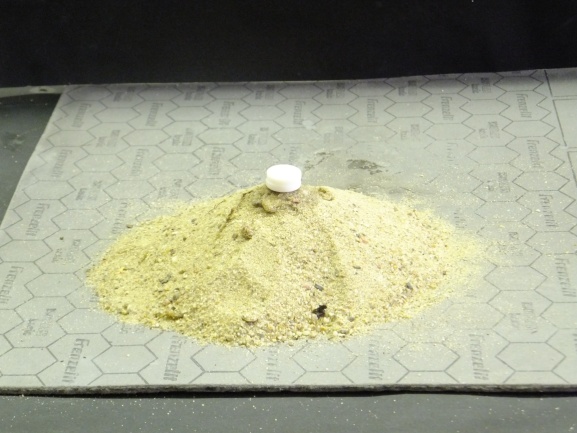 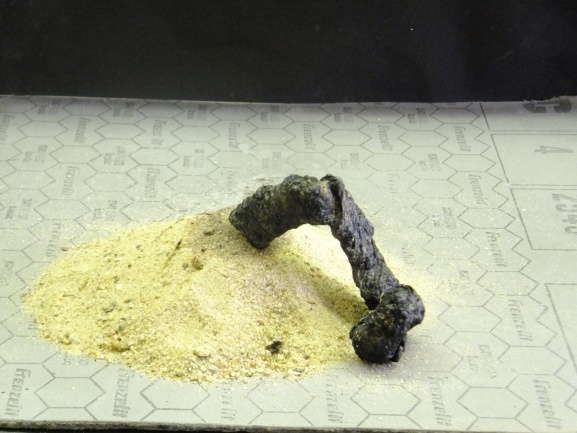 Abb 1: Die Schlange des Pharao vor (a) und nach der Entzündung (b).Deutung:	Das Streichholz wirkt als Aktivierung und setzt die Reaktion durch das Entflammen des Ethanols in Gang. Die Flamme des brennenden Ethanols erhitzt die Emser-Pastillen. Der Zucker schmilzt und karamellisiert. Das Natriumhydrogencarbonat wird durch die Hitze zersetzt und Gase (Wasserdampf und Kohlenstoffdioxid) entstehen. Die Gase bilden mit dem schmelzenden Zucker einen voluminösen Schaum.Entsorgung:	Die reagierten Stoffe können im Feststoffbehälter entsorgt werden, sobald sie kalt sind.Literatur:	Korthaase, S. (2010). Wunderbare Experimente für den Chemieunterricht. 3. Auflage. Auer Verlag: Donauwörth, S. 20.GefahrenstoffeGefahrenstoffeGefahrenstoffeGefahrenstoffeGefahrenstoffeGefahrenstoffeGefahrenstoffeGefahrenstoffeGefahrenstoffeNatriumhydrogencarbonatNatriumhydrogencarbonatNatriumhydrogencarbonatH: -H: -H: -P: -P: -P: -SaccharoseSaccharoseSaccharoseH: -H: -H: -P: -P: -P: -EthanolEthanolEthanolH: 225H: 225H: 225P: 210P: 210P: 210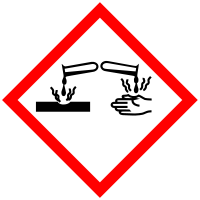 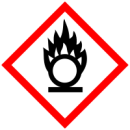 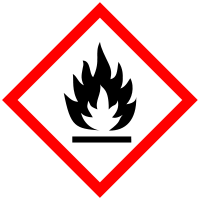 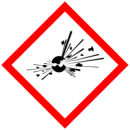 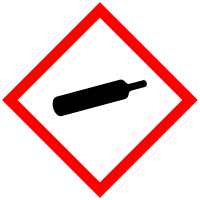 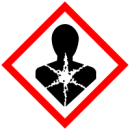 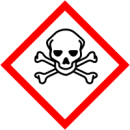 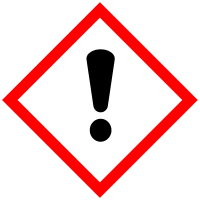 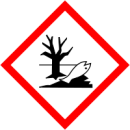 